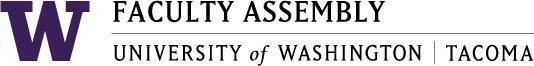 AgendaFaculty Affairs Committee MeetingFebruary 8th, 2021 / 12:30pm-1:30 p.m.  ZoomRecording Permissions/ConsentApproval of Minutes- Minutes from 1/11/2021Report of Faculty Affairs Chair- Jim Thatcher Faculty WorkloadUpdates from Lecturer Affairs/Non-Tenure Track Faculty ForumFocus Group Discussion- continuedListening Session Discussion- continuedNext Chair for Faculty Affairs/Interim ChairOngoing: discussion of areas of interest for 2020-21Research for Faculty/Tenure/PromotionAdjournmentNext Meeting: January 18, 2021Join Zoom Meetinghttps://washington.zoom.us/j/95419519317 Dial by your location        +1 253 215 8782 US (Tacoma)        +1 206 337 9723 US (Seattle)Meeting ID: 954 1951 9317